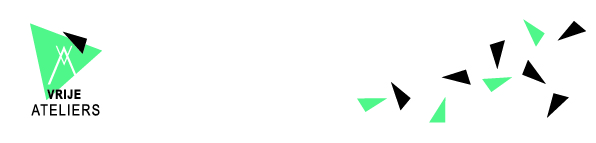 Algemene voorwaardenHoedanigheid
De webshop Vrije ateliers is het online verkooppunt van de Vrije ateliers. De Vrije ateliers handelt als aanbieder en (mede)organisator voor de cursussen, vormingen, activiteiten en online cursussen.

Annulering door de inschrijver
Enkel wanneer de inschrijving geannuleerd wordt voor de uiterste inschrijvingsdatum wordt het cursusgeld terugbetaald.
Ingeval van ziekte wordt bij voorlegging van een geldig doktersattest  het cursusgeld terugbetaald.
Annulatie van de inschrijving moet steeds via mail gebeuren naar vrijeateliers@sint-niklaas.be of schriftelijk aan Vrije ateliers Rode Kruisstraat 25, 9100 Sint-Niklaas.
Deze annulatievoorwaarden gelden niet voor de onlinecursussen.Annulering door de Vrije ateliers
In volgende gevallen kan de cursus geannuleerd worden:
1. Ingeval van onvoldoende inschrijvingen.
    Na de uiterste inschrijvingsdatum wordt beslist of er voldoende inschrijvingen zijn om de 
    cursus te laten doorgaan. 
2. Ingeval van ziekte van de lesgever.
3. Ingeval van overmacht
Indien de cursus niet kan doorgaan zullen we je tijdig verwittigen via mail en wordt je inschrijvingsgeld teruggestort.
De annulatievoorwaarden 1 en 2 gelden niet voor de onlinecursussen.Kansenpas en participatieattest
Indien je een participatieattest  van de sociale dienst van het OCMW Sint-Niklaas kan voorleggen betaal je slechts 20% van het cursusgeld. Je kan dan niet inschrijven via de webshop maar dient met je attest in te schrijven in het secretariaat van de Vrije ateliers tijdens de openingsuren. Persoonsgegevens
De Vrije ateliers verwerkt je gegevens conform de Europese en nationale privacywetgeving. Je gegevens worden niet langer dan nodig bijgehouden, rekening houdend met wettelijke bewaartermijnen en de archiefwet. Verkoopsvoorwaarden
De inschrijver erkent kennis te hebben genomen van de verkoopsvoorwaarden van de webshop van de Vrije ateliers en is gebonden tot naleving van het huishoudelijk reglement, de inschrijver verklaart zich hiermee akkoord op het moment van de inschrijving.